Практична робота № 1. Основні поняття і терміни.Завдання. Дайте визначення понять:1) туризм внутрішній;2) туристські послуги;3) туристський центр;4) туристський район;5) туристський пункт;6) туристський вузол;7) туристська місткість об'єкту;8) туристська зона;9) турист;10) туризм національний;11) туризм альтернативний;12) турагент;13) туроператор;14) туристські ресурси;15) туризм зарубіжний, виїзний;16) туристський регіон;17) туристський об'єкт;18) туристський комплекс;19) туристська місткість території;20) туристська інфраструктура;21) туризм;22) туризм міжнародний;23) рекреація;24) тур.Практична робота № 2. Історичні етапи  розвитку туризму.ЗАВДАННЯ1. Побудуйте порівняльну таблицю за зразком та проаналізуйте її:
2.   На основі аналізу дайте відповіді на питання:а)   які спільні риси притаманні розвиткові світового туризму та туризму в Україні?;б) які риси відрізняють розвиток туризму в Україні від світового туристичного процесу?Практична робота № 3. Класифікація видів туризму. ЗАВДАННЯ:

 Ознайомтеся з існуючими класифікаціями туризму та дайте критичний аналіз. Заповніть таблицю.Класифікація видів туризмуПрактична робота № 3. Розвиток туристичної галузі.ЗАВДАННЯ 1.
Продовжити таблицю до 2016 року. Зробити аналіз основних показників розвитку туристичної галузі України та розрахуйте темпи приросту за рік.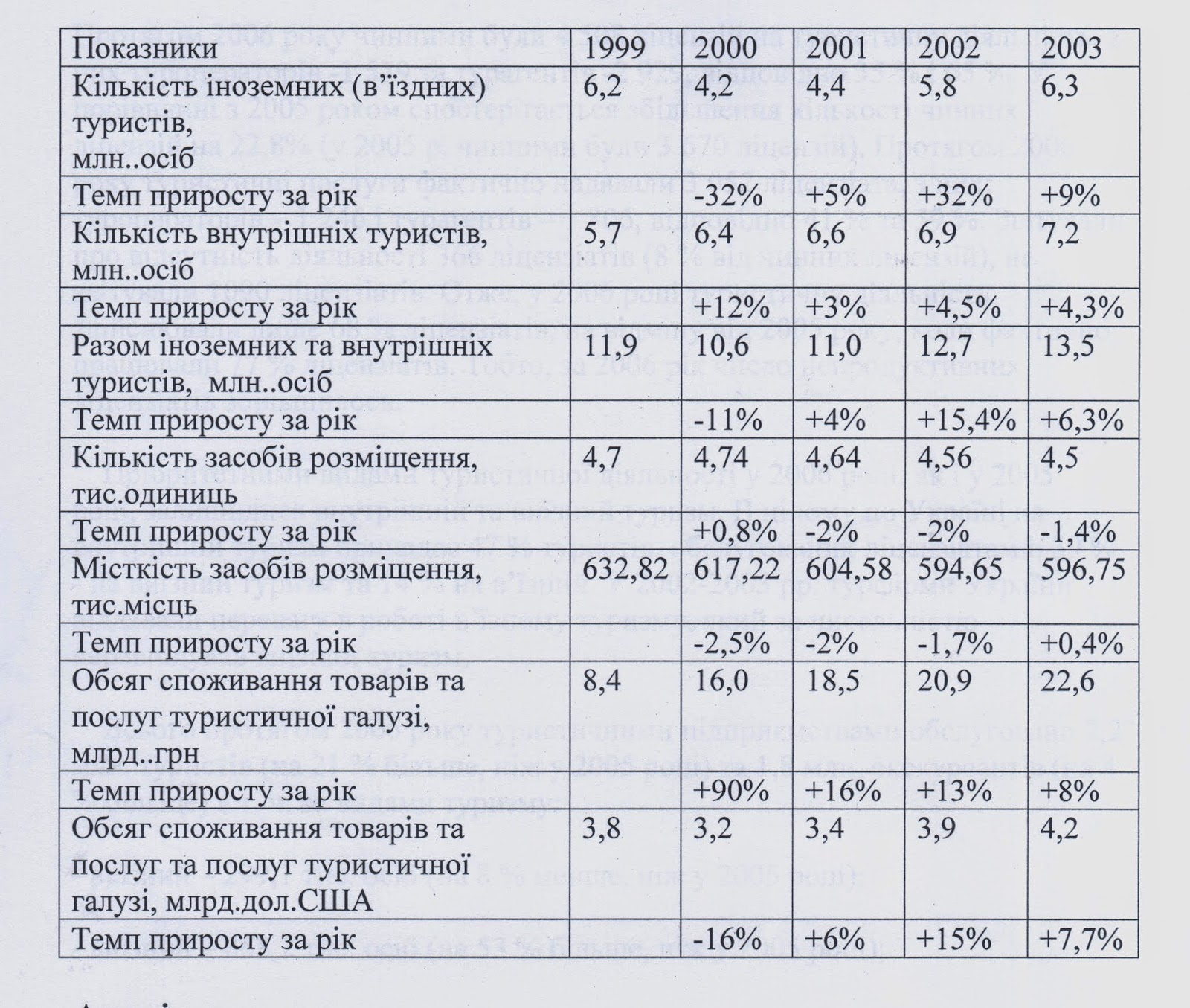 Практична робота № 4. Санаторно-курортне господарство України.Завдання. Заповнити таблицю.Практична робота № 5. Об’єкти природно-заповідного фонду України національного значення.Заповнити таблицюБіосферні та природні заповідники УкраїниЕтапи розвитку світового туризмуЕтапи розвитку туризму в УкраїніНазва етапуТермін етапуХарактерні риси етапуНазва етапуНазва етапуХарактерні риси етапуОзнаки класифікаціїВиди туризмуОбласть УкраїниНазва курортуСпеціалізаціяРекреаційні ресурсиНазваНазваНазваРегіонРегіонРікплоща,Біосферні заповідникиБіосферні заповідникиБіосферні заповідникиБіосферні заповідникиБіосферні заповідникиБіосферні заповідникиствореннягаБіосферні заповідникиБіосферні заповідникиБіосферні заповідникиБіосферні заповідникиБіосферні заповідникиБіосферні заповідники1«Асканія-Нова»«Асканія-Нова»«Асканія-Нова»2Дунайський біосферний заповідникДунайський біосферний заповідникДунайський біосферний заповідникДунайський біосферний заповідникДунайський біосферний заповідникДунайський біосферний заповідник2.12.1Північний СасикПівнічний СасикПівнічний Сасик3Карпатський біосферний заповідникКарпатський біосферний заповідникКарпатський біосферний заповідникКарпатський біосферний заповідникКарпатський біосферний заповідникКарпатський біосферний заповідник3.13.1Чорногірський заповідний масивЧорногірський заповідний масивЧорногірський заповідний масивЧорногірський заповідний масив3.23.2Свидовецький заповідний масивСвидовецький заповідний масивСвидовецький заповідний масивСвидовецький заповідний масив3.33.3Марамороський заповідний масивМарамороський заповідний масивМарамороський заповідний масивМарамороський заповідний масив3.43.4Кузійський заповідний масивКузійський заповідний масивКузійський заповідний масивКузійський заповідний масив3.53.5Угольсько-ШироколужанськийУгольсько-ШироколужанськийУгольсько-ШироколужанськийУгольсько-Широколужанськийзаповідний масивзаповідний масивзаповідний масивзаповідний масивзаповідний масив3.63.6Заповідний масив "Долина нарцисів"Заповідний масив "Долина нарцисів"Заповідний масив "Долина нарцисів"Заповідний масив "Долина нарцисів"3.73.7Ботанічний заказник "Чорна гора"Ботанічний заказник "Чорна гора"Ботанічний заказник "Чорна гора"Ботанічний заказник "Чорна гора"3.83.8Ботанічний заказник "Юліївська гора"Ботанічний заказник "Юліївська гора"Ботанічний заказник "Юліївська гора"Ботанічний заказник "Юліївська гора"4Чорноморський біосферний заповідникЧорноморський біосферний заповідникЧорноморський біосферний заповідникЧорноморський біосферний заповідникЧорноморський біосферний заповідникЧорноморський біосферний заповідник4.14.1Рибальчанський масивРибальчанський масивРибальчанський масив4.24.2Масив Воложин ЛісМасив Воложин ЛісМасив Воложин ЛісПриродні заповідникиПриродні заповідникиПриродні заповідникиПриродні заповідникиПриродні заповідникиПриродні заповідники1Канівський природний заповідникКанівський природний заповідникКанівський природний заповідникКанівський природний заповідникКанівський природний заповідникКанівський природний заповідник2Кримський природний заповідникКримський природний заповідникКримський природний заповідникКримський природний заповідникКримський природний заповідникКримський природний заповідник2.1філіал Лебедині острови2.1філіал Лебедині острови2.1філіал Лебедині острови2.1філіал Лебедині острови2.1філіал Лебедині острови3УкраїнськийУкраїнськийУкраїнськийстеповийстеповийзаповідникзаповідникзаповідник3.13.1філіал: Крейдова флорафіліал: Крейдова флорафіліал: Крейдова флора3.23.2філіал: Кам'яні Могилифіліал: Кам'яні Могилифіліал: Кам'яні Могили3.33.3філіал: Хомутівський Степфіліал: Хомутівський Степфіліал: Хомутівський Степ44Луганський природний заповідникЛуганський природний заповідникЛуганський природний заповідник4.1 філіал: Стрільцівський степ4.1 філіал: Стрільцівський степ4.1 філіал: Стрільцівський степ4.2 філіал: Станично-Луганський4.2 філіал: Станично-Луганський4.2 філіал: Станично-Луганський4.3 філіал: Провальський Степ4.3 філіал: Провальський Степ4.3 філіал: Провальський Степ55Рівненський природний заповідникРівненський природний заповідникРівненський природний заповідник5.1 філіал: Білоозерський5.1 філіал: Білоозерський5.1 філіал: Білоозерський5.2 філіал: Перебродівський5.2 філіал: Перебродівський5.2 філіал: Перебродівський5.3 філіал: Сомине5.3 філіал: Сомине5.3 філіал: Сомине5.4 філіал: Сира Погоня5.4 філіал: Сира Погоня5.4 філіал: Сира Погоня66Поліський природний заповідникПоліський природний заповідникПоліський природний заповідник77Природний заповідник «Мис Мартьян»Природний заповідник «Мис Мартьян»Природний заповідник «Мис Мартьян»88Ялтинський гірсько-лісовийприроднийЯлтинський гірсько-лісовийприроднийЯлтинський гірсько-лісовийприроднийзаповідникзаповідникзаповідник99Карадазький природний заповідникКарадазький природний заповідникКарадазький природний заповідник1010Природний заповідник «Розточчя»Природний заповідник «Розточчя»Природний заповідник «Розточчя»1111Дніпровсько-ОрільскийприроднийДніпровсько-ОрільскийприроднийДніпровсько-Орільскийприроднийзаповідникзаповідникзаповідник1212Природний заповідник «Медобори»Природний заповідник «Медобори»Природний заповідник «Медобори»1313Природний заповідник «Горгани»Природний заповідник «Горгани»Природний заповідник «Горгани»1414Природний заповідник «Єланецький степ»Природний заповідник «Єланецький степ»Природний заповідник «Єланецький степ»1515Казантипський природний заповідникКазантипський природний заповідникКазантипський природний заповідник1616Опукський природний заповідникОпукський природний заповідникОпукський природний заповідник1717Черемський природний заповідникЧеремський природний заповідникЧеремський природний заповідник1818Древлянський природний заповідникДревлянський природний заповідникДревлянський природний заповідник1919Природний заповідник «МихайлівськаПриродний заповідник «МихайлівськаПриродний заповідник «Михайлівськацілина»цілина»цілина»Національні природні парки УкраїниНаціональні природні парки УкраїниНаціональні природні парки УкраїниНаціональні природні парки УкраїниНаціональні природні парки УкраїниНаціональні природні парки УкраїниНазваОбластьРікПлоща,гастворення1.Карпатський2.Шацький3.Синевир4.Азово-Сиваський5.Вижницький6.Подільські Товтри7.Святі Гори8.Яворівський9.Деснянсько-Старогутський10.Сколівські Бескиди11.Ужанський12.Гуцульщина13.Галицький14.Гомільшанські ліси15.Ічнянський16.Великий Луг17.Мезинський18.Голосіївський19.Прип'ять-Стохід20.Гетьманський21.Залісся22.Білоозерський23Слобожанський24Пирятинський25Джарилгацький26Дворічанський27Черемоський28Сіверсько-Донецький30Зачарований Край31Кременецькі гори32Чарівна гавань33Бузький Гард34Білобережжя Святослава35Кармелюкове Поділля36Синьогора37Меотида38Тузловські лимани39Хотинський40Верховинський41Приазовський42Нижньосульський43Північне Поділля44Нижньодністровський45Дністровський Каньйон46Олешківські Піски